                                                                  ПРОЄКТ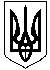 НОВОСАНЖАРСЬКА СЕЛИЩНА РАДАНОВОСАНЖАРСЬКОГО РАЙОНУ ПОЛТАВСЬКОЇ ОБЛАСТІ(двадцять сьома сесія селищної ради сьомого скликання)РІШЕННЯ12 листопада  2019  року          смт Нові Санжари                                       №  Про внесення змін до Програми
методичного супроводу діяльності
закладів освіти Новосанжарської 
селищної ради на 2019-2020 рр.	Керуючись пунктом 22 частини 1 статті 26 Закону України "Про місцеве самоврядування в Україні", та у зв’язку із створенням Відділу освіти Новосанжарської селищної ради Полтавської області – юридичної особи, селищна радаВИРІШИЛА:1.Внести зміни до Програми методичного супроводу діяльності
закладів освіти Новосанжарської селищної ради на 2019-2020 рр., затвердженої рішенням двадцять четвертої позачергової  сесії селищної ради сьомого скликання від 05 вересня 2019 року № 3, зокрема: у тексті Програми та додатках до неї:слова «відділ освіти, сім’ї, молоді та спорту, культури і туризму, соціального захисту населення виконавчого комітету Новосанжарської селищної ради» в усіх відмінках замінити словами «Відділ освіти Новосанжарської селищної ради Полтавської області» у відповідних відмінках.2. Викласти Програму методичного супроводу діяльності
закладів освіти Новосанжарської селищної ради на 2019-2020 рр. у новій редакції (додається).3. Контроль за виконанням цього рішення покласти постійну комісію селищної ради з питань соціальної політики і праці, освіти, культури, охорони здоров’я, дитини, молоді, фізкультури та спорту.Селищний голова                                                                                    І. О. Коба                                                                   Додаток                                                                   до рішення двадцять сьомої сесії                                                                   селищної ради сьомого скликання
                                                                   від 12 листопада 2019 року № Програма«Методичний супровід діяльності  закладів освітиНовосанжарської селищної ради на 2019-2020 роки»смт Нові СанжариЗМІСТІ. Вступ ІІ. Паспорт  Програми  методичного супроводу діяльності закладів освіти  Новосанжарської селищної ради на 2019-2020 роки.ІІІ. Проблема, на розв’язання якої спрямована ПрограмаІV. Мета ПрограмиV. Шляхи та засоби виконання ПрограмиVІ. Основні напрями, завдання і заходи та очікувані результати виконання ПрограмиVІІ. Обсяги та джерела  фінансування  ПрограмиІ. ВСТУППрограма «Методичний супровід діяльності закладів освіти Новосанжарської селищної ради на 2019-2020 роки» (далі - Програма) розроблена відповідно до Конституції України, Законів України  «Про освіту», «Про загальну середню освіту», «Про дошкільну освіту», «Про позашкільну освіту», «Про інноваційну діяльність», «Про місцеве самоврядування в Україні», Національної стратегії розвитку освіти України на 2012-2021 роки.Підставами для розробки Програми є пошук шляхів програмно-цільового забезпечення подальшого розвитку навчальних закладів за умови відсутності методичного кабінету з урахуванням досягнутих результатів, а також актуальних сьогоденних і стратегічних завдань освітньої сфери в соціально - економічному розвитку громади, задоволенні освітніх запитів педагогічних працівників.З метою якісного методичного забезпечення системи загальної середньої, дошкільної та позашкільної освіти, організації науково-методичної роботи, підвищення кваліфікації, професійного рівня педагогічних працівників загальноосвітніх, дошкільних і позашкільних навчальних закладів  (далі - навчальні  заклади), розвиток їх творчої ініціативи у міжкурсовий період. Програма визначає концептуально головну мету і завдання співпраці з Полтавським обласним інститутом післядипломної педагогічної освіти імені М.В. Остроградського  у питанні  забезпечення методичного супроводу діяльності навчальних закладів громади на період 2019-2020 років, конкретизує шляхи, механізми, терміни  та перелік основних заходів з реалізації стратегічних завдань, їх виконавців.Програма має відкритий характер і може доповнюватися (змінюватися) в установленому чинним законодавством порядку в разі, коли в період її виконання відбуватимуться суттєві зміни в законодавстві України про освіту, державній освітній політиці, в реальній соціально - економічній ситуації в громаді.Програма розроблена з урахуванням місцевих соціально-економічних умов і завдань.ІІ. Паспорт  Програми Методичний супровід діяльності закладів освіти Новосанжарської селищного ради на 2019-2020 рокиІІІ. Проблема, на розв’язання якої спрямована ПрограмаСтворення умов для методичного забезпечення діяльності навчальних закладів  Новосанжарської селищної ради на 2019-2020 роки, забезпечення методичного супроводу діяльності навчальних закладів з використанням сучасної навчально-матеріальної і технологічної бази Полтавського обласного інституту післядипломної педагогічної освіти                                 ім. М.В. Остроградського та навчальних закладів, оснащеної  мультимедійними  засобами навчання з використанням  локальної мережі,  доступу  до  мережі Інтернет - створення освітнього середовища, що задовольнятиме запити в якісній освіті населення, інтегруватиметься в єдиний державний освітній простір, відповідатиме міжнародним критеріям освіти.ІV. Мета ПрограмиМета Програми - забезпечення умов щодо рівного доступу  учасників освітнього процесу до сучасної інноваційної, якісної освіти, що відповідає актуальним і перспективним запитам особистості, суспільства і держави, міжнародним критеріям шляхом використання різноманітних форм і методів роботи шляхом залучення фахівців Полтавського обласного інституту післядипломної педагогічної освіти імені М.В. Остроградського.V. Шляхи та засоби виконання  Програми1. Здійснення системи заходів цієї Програми щодо методичного забезпечення якісної освіти у  системи післядипломної педагогічної освіти.2. Розвиток ресурсного забезпечення умов доступності для здобуття якісної освіти, збагачення освітнього середовища.3. Науково-методичне забезпечення розбудови інноваційних моделей освіти на основі концепцій гуманізації, відкритої освіти та компетентнісного підходу.4. Пошук і реалізація сучасних ефективних методик організації навчання, спрямованих на формування системи цінностей особистості, адекватних актуальним завданням розбудови суспільства  в Україні і її інтеграції в європейський простір та світове співтовариство.5. Приведення змісту фундаментальної, психолого-педагогічної, методичної, інформаційно-технологічної, практичної та соціально-гуманітарної підготовки та підвищення кваліфікації педагогічних працівників до вимог інформаційно-технологічного суспільства та змін, що відбуваються у соціально-економічній, духовній та гуманітарній сфері, у  навчальних закладах. VІ. Основні наприми, завдання і заходи  та очікувані результати виконання ПрограмиОсновні напрями:- науково-методичне забезпечення  системи  дошкільної  та загальної середньої освіти;- трансформування наукових  ідей  у  педагогічну   практику, науково-методична підтримка  інноваційної  діяльності  в  освітній галузі,  наукові пошуки та експериментальна робота,  яку проводять педагогічні працівники навчальних закладів;- інформаційно-методичний супровід    навчальних   закладів   і педагогічних працівників;- консультування педагогічних  працівників  з проблем сучасного розвитку   освіти,   організації   навчально-виховного    процесу, досягнень психолого-педагогічних наук. 
Основні завдання та заходи:VІІ. Обсяги  та джерела  фінансування  ПрограмиСекретар селищної ради                                                                                                                 О.О. Вовк 1.Ініціатор розроблення ПрограмиЗаклади освіти   Новосанжарської селищної ради2.Розробник ПрограмиВідділ освіти Новосанжарської селищної ради Полтавської області3.Відповідальний виконавець ПрограмиВідділ освіти Новосанжарської селищної ради Полтавської області4.Учасники програмиВідділ освіти Новосанжарської селищної ради Полтавської області,   заклади освіти  Новосанжарської селищної радиПолтавський обласного інституту післядипломної педагогічної освіти ім. М.В. Остроградського.5.Термін реалізації програми2019- 2020 роки6.Перелік бюджетів, які беруть участь у виконанні програми Місцевий бюджет7.Загальний обсяг фінансованих ресурсів, необхідних для реалізації програми, усього:У межах  бюджетних видатків на освітуу тому числі:7.1.коштів місцевого бюджетуУ межах бюджетних видатків на освіту7.2.коштів інших джерелКошти  інших джерел, не заборонені чинним законодавством України№ з/пЗміст заходуТермін виконання (роки)Виконавці№ з/пЗміст заходуТермін виконання (роки)Виконавці12341Створення   умов  розвитку  педагогічної  майстерності, творчої ініціативи педагогічних працівників, удосконалення форм і методів  підвищення їх кваліфікації,  в тому числі з використанням дистанційних форм навчання2019-2020 рокиПолтавський обласного інституту післядипломної педагогічної освіти ім. М.В. Остроградського.2Проведення моніторингів  якості  загальної  середньої освіти,  рівня навчальних досягнень учнів,  у тому числі тих,  що  навчаються  за альтернативними   підручниками   і   навчальними посібниками,  їх відповідності Державним стандартам  початкової , базової  і  повної 
загальної  середньої  освіти 
2019-2020 рокиКерівники  закладів освіти.3Проведення моніторингів  умов  забезпечення психічного та фізичного стану учнів загальноосвітніх навчальних закладів2019-2020 рокиПолтавський обласний інститут післядипломної педагогічної освіти ім. М.В. Остроградського.керівники  закладів освіти.4Проведення моніторингів  стану психічного і фізичного розвитку дітей дошкільного віку,  набуття ними життєвого  досвіду  та  вироблення  вмінь   і  навичок,  необхідних  для  подальшого  навчання;  стану 
організації педагогічного процесу і  науково-методичної  роботи  в цих закладах2019-2020 рокиПолтавський обласний інститут післядипломної педагогічної освіти ім. М.В. Остроградського.керівники  закладів освіти.5Здійснення  організації  апробації  та   моніторингових досліджень  навчально-методичного  забезпечення дошкільної освіти, підручників,  навчальних посібників та іншої навчальної літератури 
для загальноосвітніх навчальних закладів2019-2020 рокиПолтавський обласний інститут післядипломної педагогічної освіти ім. М.В. Остроградського.керівники  закладів освіти.6Вивчення  потреб  і надання практичної допомоги молодим спеціалістам та іншим педагогічним працівникам,  у  тому  числі  в 
період  підготовки  їх до атестації;  участь у роботі атестаційних комісій,  надання на звернення відділу  освіти  оцінки якості  навчально-виховної  роботи  педагогічних  працівників,  що атестуються2019-2020 рокиПолтавський обласний інститут післядипломної педагогічної освіти ім. М.В. Остроградського7Впровадження сучасних  освітніх  систем  і  технологій, інтерактивних методів організації навчання і виховання2019-2020 рокиПолтавський обласний інститут післядипломної педагогічної освіти ім. М.В. Остроградського.керівники  закладів освіти.8Проведення I етапу Всеукраїнського  конкурсу  "Учитель року", інших фахових конкурсів і змагань педагогічних працівників, надання  переможцям  допомоги  щодо  підготовки  їх  до  участі  в 
наступних етапах конкурсів і змагань2019-2020 рокиПолтавський обласний інститут післядипломної педагогічної освіти ім. М.В. Остроградського.керівники  закладів освіти.9Взаємодія    з  учнівськими товариствами   наукового відділення  Малої  академії  наук  України2019-2020 рокиВідділ освіти Новосанжарської селищної ради Полтавської області,Полтавський обласний інститут післядипломної педагогічної освіти ім. М.В. Остроградського.керівники  закладів освіти10Проведення  ІІ етапу  олімпіад з  базових  дисциплін, конкурсу-захисту  науково-дослідницьких  робіт учнів-членів  МАН України,  турнірів, конкурсів, змагань  тощо 2019-2020 рокиВідділ освіти Новосанжарської селищної ради Полтавської області,Полтавський обласний інститут післядипломної педагогічної освіти ім. М.В. Остроградського.керівники  закладів освіти.11Організація підготовки команд та окремих  учнів  до  участі  їх  у наступних етапах змагань2019-2020 рокиВідділ освіти Новосанжарської селищної ради Полтавської області,Полтавський обласний інститут післядипломної педагогічної освіти ім. М.В. Остроградського,керівники  закладів освіти.12Здійснення інформаційно-комунікаційного 
обслуговування    та    впровадження інформаційно-комунікаційних технологій в навчально-виховний процес та діяльность  загальноосвітніх навчальних закладів2019-2020 рокиВідділ освіти Новосанжарської селищної ради Полтавської області,Полтавський обласний інститут післядипломної педагогічної освіти ім. М.В. Остроградського,керівники  закладів освіти.13Вивчення,  узагальнення та впровадження в  педагогічну практику  досвіду  використання інноваційних технологій і сучасних 
форм організації освітнього процесу2019-2020 рокиВідділ освіти  Новосанжарської селищної ради Полтавської області,Полтавський обласний інститут післядипломної педагогічної освіти ім. М.В. Остроградського,керівники  закладів освіти.14Формування  електронної бази даних щодо перспективного педагогічного  досвіду  та  інноваційної  діяльності  педагогічних колективів    і    окремих    працівників    2019-2020 рокиВідділ освіти Новосанжарської селищної ради Полтавської області, Полтавський обласний інститут післядипломної педагогічної освіти ім. М.В. Остроградського,керівники  закладів освіти.15Створення  науково-методичних  матеріалів,  фондів  навчальної,   довідкової, методичної,  психолого-педагогічної, наукової, науково-популярної, художньої та іншої літератури і періодичних педагогічних видань2019-2020 рокиВідділ освіти Новосанжарської селищної ради Полтавської області,Полтавський обласний інститут післядипломної педагогічної освіти ім. М.В. Остроградського,керівники  закладів освіти.16Проведення  масових заходів,  спрямованих на поширення інформації  щодо   дослідно-експериментальної,   науково-пошукової 
роботи  та  інноваційної  діяльності навчальних закладів і окремих 
педагогічних працівників2019-2020 рокиВідділ освіти  Новосанжарської селищної ради Полтавської області,Полтавський обласний інститут післядипломної педагогічної освіти ім. М.В. Остроградського,керівники  закладів освіти.17Висвітлення  в засобах масової інформації інноваційної діяльності  педагогічних  колективів   та   окремих   педагогічних працівників і проблем розвитку освіти 2019-2020 рокиВідділ освіти Новосанжарської селищної ради Полтавської області, Полтавський обласний інститут післядипломної педагогічної освіти ім. М.В. Остроградського,керівники  закладів освіти.18Забезпечення взаємодії  з  обласним центром  практичної   психології і соціальної  роботи,  вищими навчальними  закладами,   творчими   спілками,   громадськими   установами   та організаціями тощо2019-2020 рокиВідділ освіти Новосанжарської селищної ради Полтавської області,19Створення медіатек при  бібліотеках закладів освіти.
2019-2020 рокиВідділ освіти Новосанжарської селищної ради Полтавської області20Забезпечити ефективне функціонування локальних мереж, широке використання інформаційних ресурсів Інтернету  в освітньому процесі  навчальних закладів2019-2020 рокиВідділ освіти Новосанжарської селищної ради Полтавської області№п/пНайменування заходів      ВиконавціТермін   виконанняОбсяги фінансування грнОбсяги фінансування грнДжерела фінансування№п/пНайменування заходів      ВиконавціТермін   виконання         2019 р                    2020р         2019 р                    2020р 1               2               3               4           5                                   6                71.Проведення заходів методичного супроводу для працівників освітніх закладівПолтавський обласний інститут післядипломної педагогічної освіти ім. М.В.Остроградського,керівники  закладів освіти.2019-2020 роки2800040000За рахунок  коштів місцевого бюджету та інших незаборонених законом джерел2.Вивчення  потреб  і надання практичної допомоги молодим спеціалістам та іншим педагогічним працівникам,  у  тому  числі  в 
період  підготовки  їх до атестації;  участь у роботі атестаційних комісій,  надання на звернення відділу  освіти  оцінки якості  навчально-виховної  роботи  педагогічних  працівників,  що атестуютьсяПолтавський обласний інститут післядипломної педагогічної освіти ім. М.В.Остроградського,керівники  закладів освіти.2019-2020 роки10005000За рахунок  коштів місцевого бюджету та інших незаборонених законом джерел3.Проведення  ІІ етапу  олімпіад з  базових  дисциплін, конкурсу-захисту  науково-дослідницьких  робіт учнів-членів  МАН України,  турнірів, конкурсів, змагань  тощо Відділ освіти Новосанжарської селищної ради Полтавської області,Полтавський обласний інститут післядипломної педагогічної освіти ім. М.В.Остроградського,керівники  закладів освіти.2019-2020 роки10005000За рахунок  коштів місцевого бюджету та інших незаборонених законом джерел4.Проведення I етапу Всеукраїнського  конкурсу  "Учитель року", інших фахових конкурсів і змагань педагогічних працівників, надання  переможцям  допомоги  щодо  підготовки  їх  до  участі  в 
наступних етапах конкурсів і змаганьВідділ освіти,  Новосанжарської селищної ради Полтавської області,Полтавський обласний інститут післядипломної педагогічної освіти ім. М.В.Остроградського,керівники  закладів освіти.2019-2020 рокиЗа рахунок  коштів місцевого бюджету та інших незаборонених законом джерел